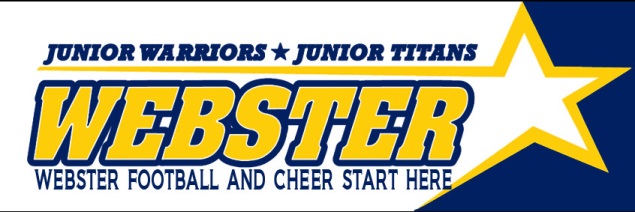 WINDOW STICKER ORDER FORM
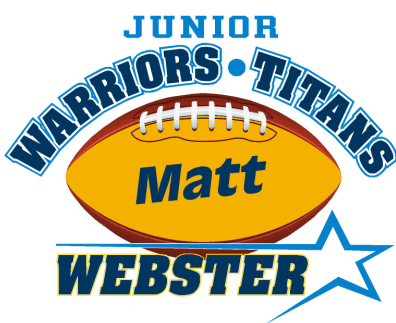 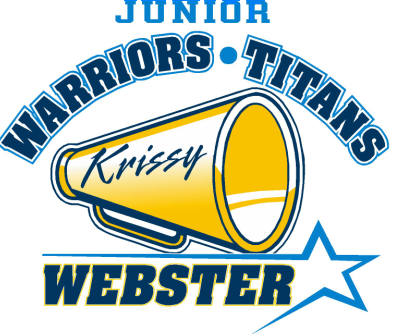 	  Football Window Sticker		                Cheer Window Sticker
Show your team spirit by displaying a Window Sticker on your car or window!  Window stickers are $10 each.  All questions should be addressed to coordinator.fundraising@wjw-wjt.org.Please print clearly and complete the following to order a Window Sticker:Complete Window Sticker Order Form. The last orders will be placed in September.Check for the full amount made payable to: Webster Junior WarriorsMail or give form and check to: WJW-WJT,  PO Box 302, Webster, NY 14580Orders will be delivered to your Team Manager.Full Name: 	_________________________	Town: __________________________Address:	_________________________	Team:      White     Blue     Gold      FLAGZip Code:	_________________________	Team:      A     B     C      FLAG Telephone: __________________________	Coach: __________________________

Please check appropriate boxes and print clearly.
1.2.                  	NAME (first or last)	or	PLAYER NUMBER3.	QTY._______	x $10.00 	= _________ TOTAL DUE